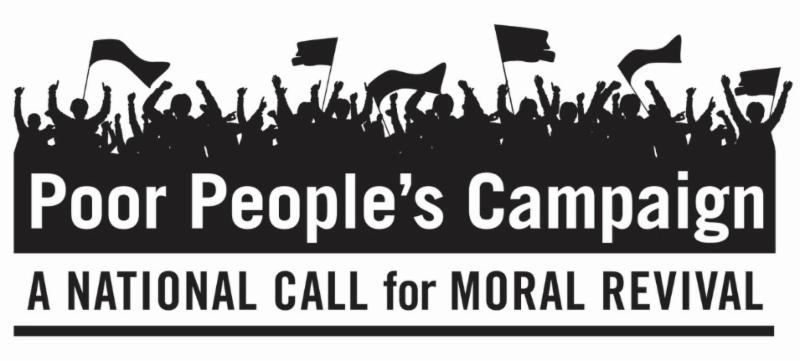 Dear Friends,The Board of Directors, Executive Director, and all at The Interfaith Peace Project are proud to stand in solidarity with the Poor People's Campaign: A National Call for Moral Revival. This is not a partisan campaign. It is about right and wrong. It is about alleviating the suffering and indignities of people of all ages, races, orientation, religions and philosophies. The Poor People's Campaign: A National Call for Moral Revival, is beginning a 40-day campaign on May 14, 2018. On six consecutive Mondays, people of peace are standing up for 12 Fundamental Principles at state capitals throughout the United States, including the country's capital in Washington, D.C. We are highlighting two principles on each of the six Mondays from May 14 through June 18, 2018, along with questions we developed.  We invite you to be in dialogue with yourself and others about these principles. Principle 1:  We are rooted in a moral analysis based on our deepest religious and constitutional values that demand justice for all.  Moral revival is necessary to save the heart and soul of our democracy.Principle 2:  We are committed to lifting and deepening the leadership of those most affected by systemic racism, poverty, the war economy, and ecological devastation and to building unity across lines of division.Questions to Consider Personally and/or With Family, Friends and Faith Communities about Principles 1 and 2:Am I broken-hearted for the injustices that I see in my neighborhood?  What causes me to look away?  Do I believe that Poor People are more deeply impacted by systemic racism, poverty, the war economy, and ecological devastation?  What evidence supports my belief either way?What would it mean to recognize Poor People’s leadership and wisdom, instead of assuming I know what is best for them and inserting myself as their leader?   What does it feel like to have my authority taken away?How can I build unity across lines of division?  If you wish to learn more or become involved in the Poor People’s Campaign, go to https://www.poorpeoplescampaign.org/ or search for Poor Peoples Campaign in your state. Let us know where and how you will participate and send us photos and reflections.Peacefully,Rev. Andrea GoodmanPresident of the Boardwith the Executive Director, The Board of Directors,The Advisory Board and all of usat The Interfaith Peace ProjectDear Friends,This is the second of six Mondays of The Poor People's Campaign: A National Call for Moral Revival that began a 40-day campaign on May 14, 2018. On six consecutive Mondays, people of peace are standing up for 12 Fundamental Principles at state capitals throughout the United States, including the country's capital in Washington, D.C. We invite you to be in dialogue with yourself and others about these principles. Principle 3:  We believe in the dismantling of unjust criminalization systems that exploit poor communities and communities of color and the transformation of the “War Economy” into a “Peace Economy” that values all humanity.Principle 4:  We believe that equal protection under the law is non-negotiable.Questions to Consider Personally and/or With Family, Friends and Faith Communities about Principles 3 and 4:What would it mean for society to dismantle unjust criminalization systems?  Do I believe it is important to examine who and why people are being imprisoned? What evidence do I have that Poor People of all races are sent to jail more than those in the majority on a higher economic rung?Give personal examples of a time when I stood up for equal protection under the law and when I was afraid to stand up?  What made the difference?What might need to change in my Attitude of the Heart to work toward a solution to creating peace for all?If you wish to learn more or become involved in the Poor People’s Campaign, go to https://www.poorpeoplescampaign.org/ or search for Poor Peoples Campaign in your state. Let us know where and how you will participate and send us photos and reflections.Peacefully,Rev. Andrea GoodmanPresident of the Boardwith the Executive Director, The Board of Directors,The Advisory Board and all of usat The Interfaith Peace ProjectDear Friends,This is the third of six Mondays of The Poor People's Campaign: A National Call for Moral Revival that began a 40-day campaign on May 14, 2018. On six consecutive Mondays, people of peace are standing up for 12 Fundamental Principles at state capitals throughout the United States, including the country's capital in Washington, D.C. We invite you to be in dialogue with yourself and others about these principles. Principle 5:  We believe that people should not live in or die from poverty in the richest nation ever to exist.  Blaming the poor and claiming that the United States does not have an abundance of resources to overcome poverty are false narratives used to perpetuate economic exploitation, exclusion, and deep inequality.Principle 6:  We recognize that the centrality of systemic racism in maintaining economic oppression must be named, detailed and exposed empirically, morally and spiritually.  Poverty and economic inequality cannot be understood apart from a society built on white supremacy.Questions to Consider Personally and/or With Family, Friends and Faith Communities about Principles 5 and 6:If I were a person who blamed Poor People for their own circumstances, what would I say about them?Describe what makes me comfortable or uncomfortable about white supremacy or privilege.  If someone is poor and white, do they have white privilege?  How have I seen systemic racism in society?If you wish to learn more or become involved in the Poor People’s Campaign, go to https://www.poorpeoplescampaign.org/ or search for Poor Peoples Campaign in your state. Let us know where and how you will participate and send us photos and reflections.Peacefully,Rev. Andrea GoodmanPresident of the Boardwith the Executive Director, The Board of Directors,The Advisory Board and all of usat The Interfaith Peace ProjectDear Friends,This is the fourth of six Mondays of The Poor People's Campaign: A National Call for Moral Revival that began a 40-day campaign on May 14, 2018. On six consecutive Mondays, people of peace are standing up for 12 Fundamental Principles at state capitals throughout the United States, including the country's capital in Washington, D.C. We invite you to be in dialogue with yourself and others about these principles. Principle 7:  We aim to shift the distorted moral narrative often promoted by religious extremists in the nation from issues like prayer in school, abortion, and gun rights to one that is concerned with how our society treats the poor, those on the margins, the least of these, women, LGBTQIA folks, workers, immigrants, the disabled and the sick; equality and representation under the law; and the desire for peace, love and harmony within and among nations.Principle 8:  We will build up the power of people and state-based movements to serve as a vehicle for a powerful moral movement in the country and to transform the political, economic and moral structures of our society.Questions to Consider Personally and/or With Family, Friends and Faith Communities about Principles 7 and 8:How is being poor a moral issue?What role does my faith have when I see or think about Poor People?Which of these do I want to learn more about?  Inequality for women.  Attacks on LGBTQIA folks.  Workers’ rights.  The place of immigrants in our society.  The disabled and the sick.  Racism.  We can help you explore these issues.If you wish to learn more or become involved in the Poor People’s Campaign, go to https://www.poorpeoplescampaign.org/ or search for Poor Peoples Campaign in your state. Let us know where and how you will participate and send us photos and reflections.Peacefully,Rev. Andrea GoodmanPresident of the Boardwith the Executive Director, The Board of Directors,The Advisory Board and all of usat The Interfaith Peace ProjectDear Friends,This is the fifth of six Mondays of The Poor People's Campaign: A National Call for Moral Revival that began a 40-day campaign on May 14, 2018. On six consecutive Mondays, people of peace are standing up for 12 Fundamental Principles at state capitals throughout the United States, including the country's capital in Washington, D.C. We invite you to be in dialogue with yourself and others about these principles. Principle 9:  We recognize the need to organize at the state and local level – many of the most regressive policies are being passed at the state level, and these policies will have long and lasting effect, past even executive orders.  This movement is not from above but below.Principle 10:  We will do our work in a non-partisan way – no elected officials or candidates get the stage or serve on the State Organizing Committee of the Campaign.  This is not about left or right, Democrat or Republican, but about right and wrong.Questions to Consider Personally and/or With Family, Friends and Faith Communities about Principles 9 and 10:Who were the Poor People when I was growing up?  Who are they now?How did I grow up thinking about Poor People?What is my exposure to Poor People now?Do I need to rethink the reasons why people of all races are Poor?  If you wish to learn more or become involved in the Poor People’s Campaign, go to https://www.poorpeoplescampaign.org/ or search for Poor Peoples Campaign in your state. Let us know where and how you will participate and send us photos and reflections.Peacefully,Rev. Andrea GoodmanPresident of the Boardwith the Executive Director, The Board of Directors,The Advisory Board and all of usat The Interfaith Peace ProjectDear Friends,This is the last of six Mondays of The Poor People's Campaign: A National Call for Moral Revival that began a 40-day campaign on May 14, 2018. On six consecutive Mondays, people of peace are standing up for 12 Fundamental Principles at state capitals throughout the United States, including the country's capital in Washington, D.C. We invite you to be in dialogue with yourself and others about these principles. Principle 11:  We uphold the need to do a season of sustained moral direct action as a way to break through the tweets and shift the moral narrative.  We are demonstrating the power of people coming together across issues and geography and putting our bodies on the line to the issues that are affecting us all.Principle 12:  The Campaign and all its Participants and Endorsers embrace nonviolence.  Violent tactics or actions will not be tolerated.Questions to Consider Personally and/or With Family, Friends and Faith Communities about Principles 11 and 12:How would I define violent communication with myself and with others?  What are the various ways I might continue to participate in the Poor People’s Campaign, both personally and publicly as a way of life and an article of faith?If you wish to learn more or become involved in the Poor People’s Campaign, go to https://www.poorpeoplescampaign.org/ or search for Poor Peoples Campaign in your state. Let us know where and how you will participate and send us photos and reflections.Peacefully,Rev. Andrea GoodmanPresident of the Boardwith the Executive Director, The Board of Directors,The Advisory Board and all of usat The Interfaith Peace Project